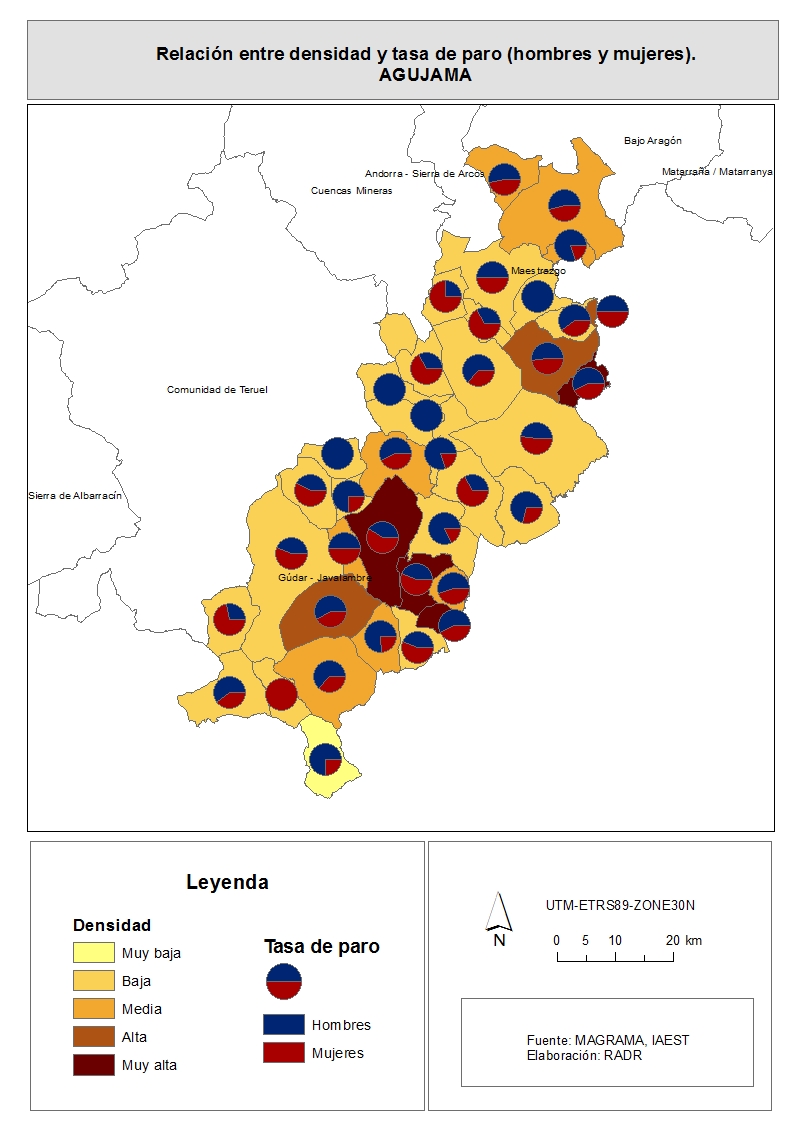 	En este caso vemos como al establecer la diferenciación en el paro de hombres y mujeres encontramos como la mayor parte de los municipios presentan cifras de paro mayoritarias en hombres con respecto a las de mujeres. La excepción a esta generalización esta en Formiche Alto, Linares de Mora, Mora de Rubielos, Mosqueruela, Pitarque, Rubielos de Mora, San Agustín, Torrijas y Villarrolla de los Pinares donde el paro en mujeres supera al de hombres.En cuanto a la tasa de feminidad respecto a la tasa de paro en mujeres, podemos ver como en el mapa apenas se aprecian áreas con tasas de paro elevadas en mujeres a excepción del caso de  Mora de Rubielos (10,37%), Sarrión (5,48%), Rubielos de Mora (3,25%) y Castellote (3,11%).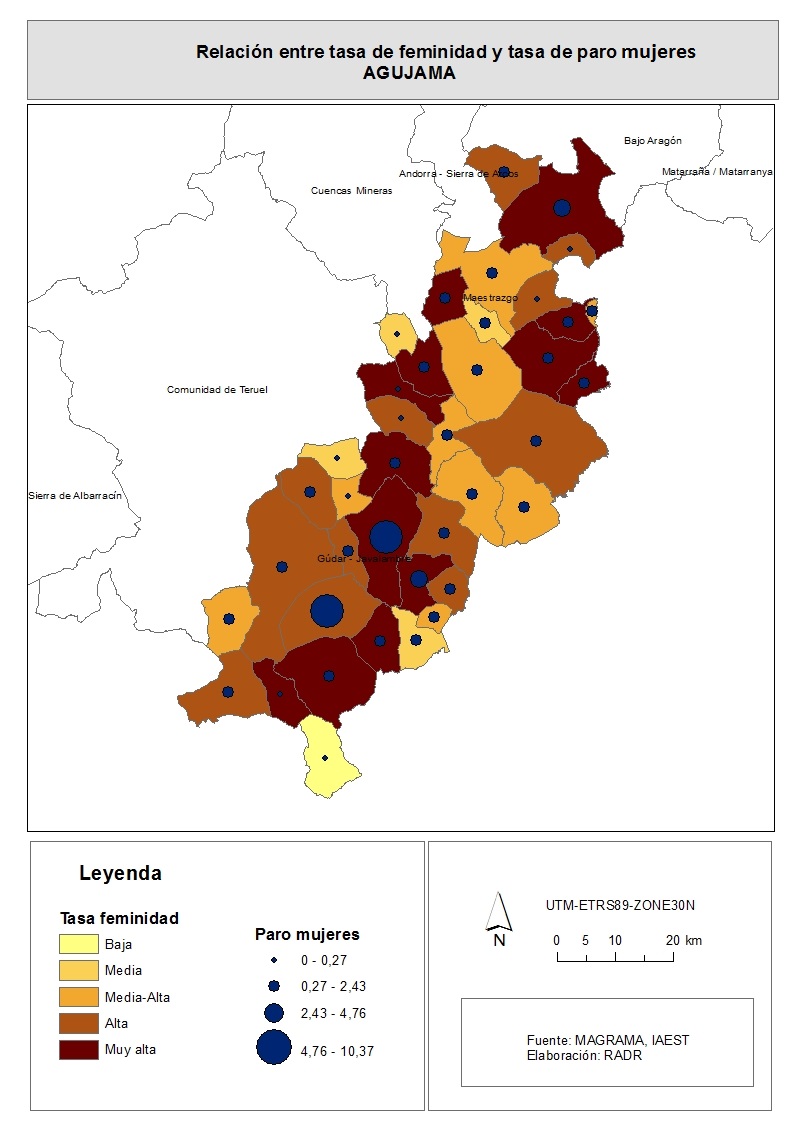 Por otro lado vemos el mapa referente a la tasa de masculinidad respecto a la tasa de paro en hombres y, lo que observamos es que, en su mayoría, las mayores tasas de paro se concentran en las áreas donde existe una densidad de población media-alta o alta. Aquellos municipios que presentan las mayores cifras de paro en hombres son: Sarrión (7,55%), Mora de Rubielos(7,25%), Castellote (3,7%) y Olba (3,25%).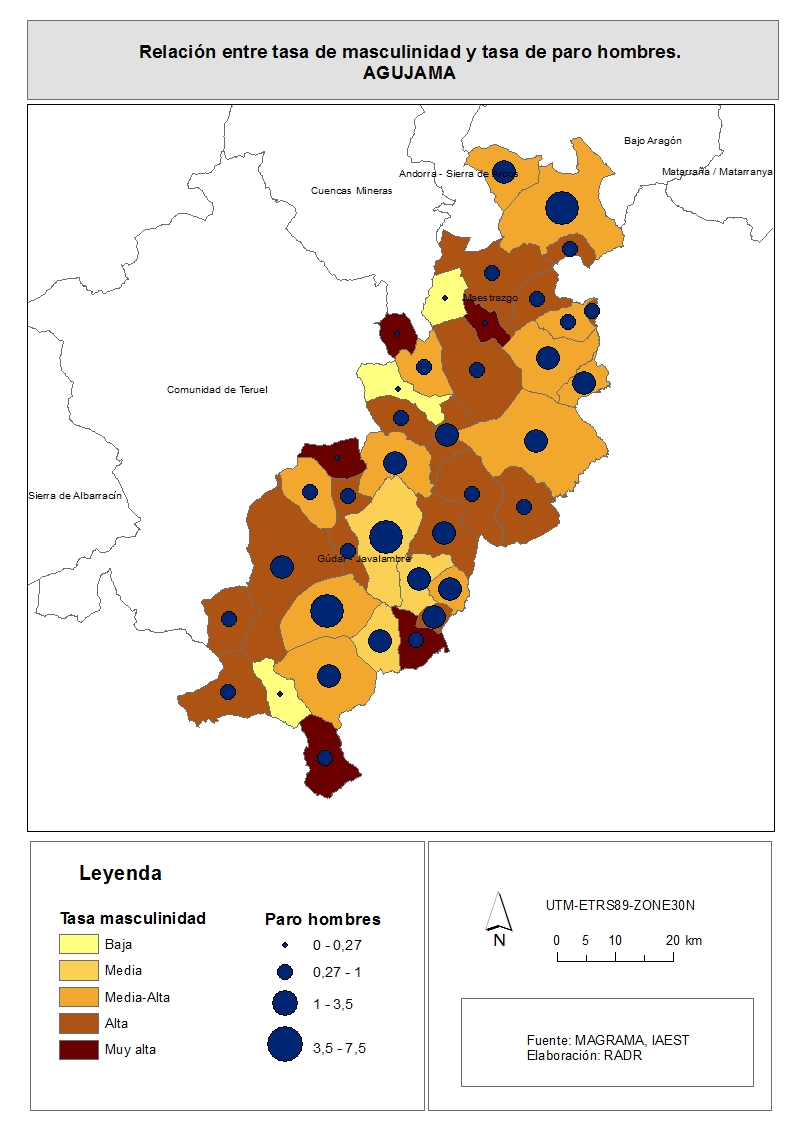 Otra última relación que nos resultó interesante a la hora de realizar el análisis sobre la tasa de paro en el grupo AGUJAMA fue la del paro total y la tasa de masculinidad de cada municipio. 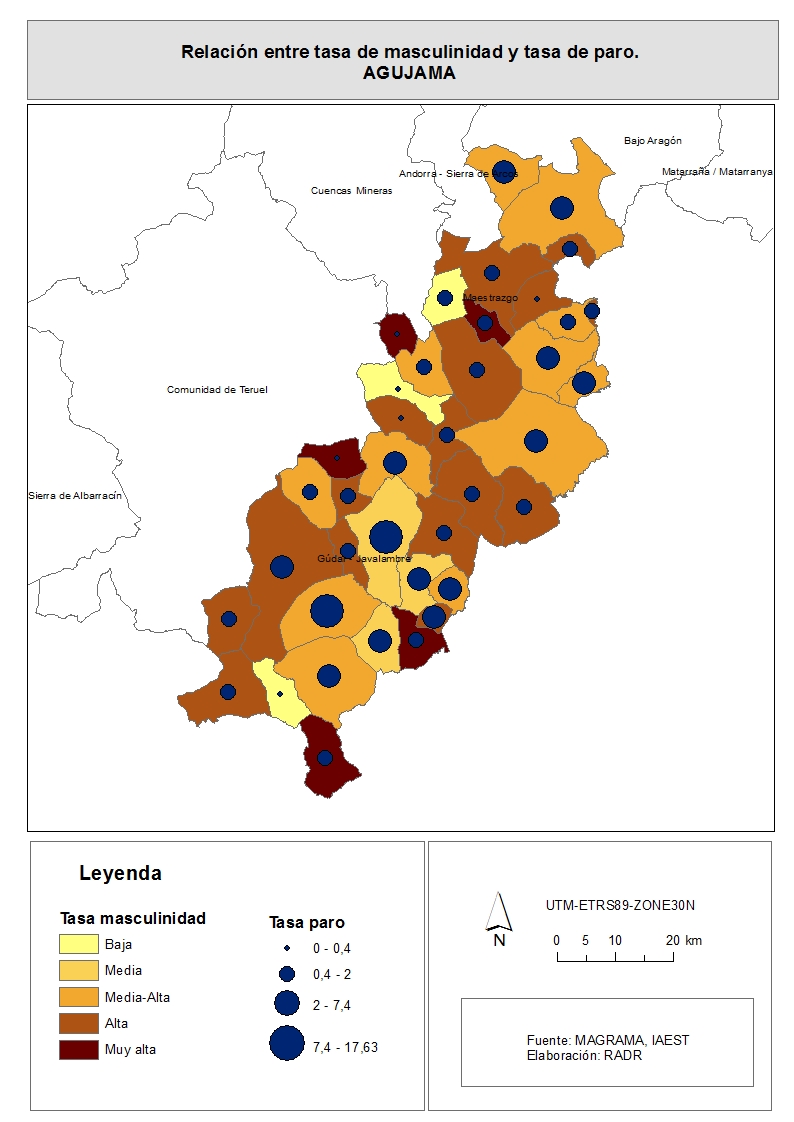 Al relacionar estas variables observamos como las áreas con una tasa de masculinidad media-alta o incluso alta presentan valores de paro mayores.Por último hemos analizado otro indicador a nivel económico para cada municipio referente a las diferencias en la cantidad de altas a la seguridad social en hombres y mujeres durante el periodo del mes de septiembre del año 2014. 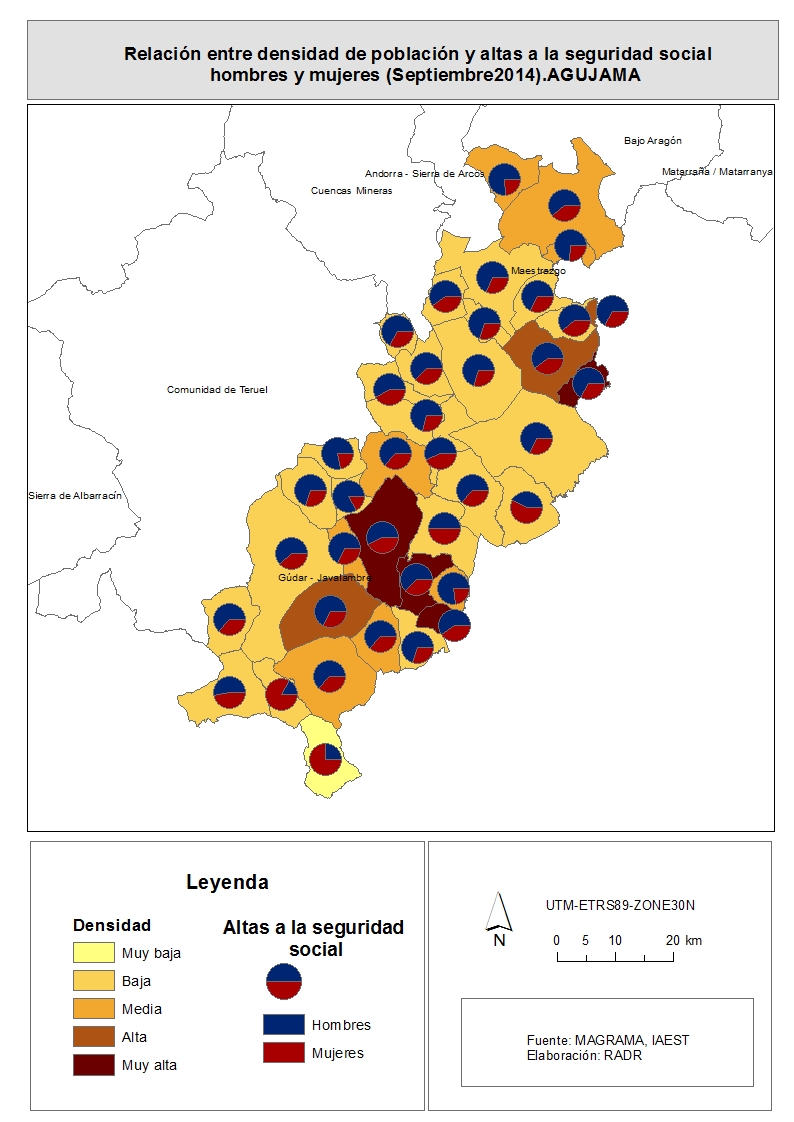 Analizando el mapa vemos como todos los municipios muestran una clara mayoría de altas a la seguridad social durante el periodo de septiembre de 2014 en hombres respecto a mujeres excepto Torrijas y Abejuela.